Консультация для родителей: «Весенние прогулки с детьми»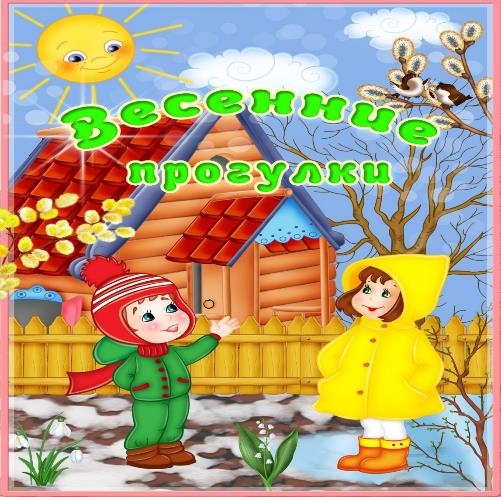 Зима позади. Позади суровые морозы и метели. С первыми лучами весеннего солнца природа преображается. Свежий воздух и ласковое солнце дают заряд бодрости и хорошего настроения, а весенняя природа – это лучший источник вдохновения для новых игр и познания окружающего мира ребенком. Солнце с каждым днём пригревает все сильнее и сильнее, на улицах становится светлее и гулять с малышами одно удовольствие. Именно весной солнце вырабатывает много ультрафиолета, что крайне необходимо для детского растущего организма. Но стоит помнить, что весна самое обманчивое время года и очень легко простыть на весеннем ветерке. Прогулки на свежем воздухе — это всегда интересное и полезное занятие. Маршрут прогулки лучше проложить по парковым зонам, аллеям или погулять в лесу, если это возможно. В парке, в лесу слушайте звуки природы. Наслаждайтесь пением птиц. Если быть внимательными, можно услышать скрип деревьев или звук упавшей ветки. Конечно, замечать все это ребенок научится не сразу. Главное – привлечь его внимание к окружающему миру, научить наблюдать. При наблюдении за живыми существами (насекомыми, птицами, зверьми), дети познают характер движения, звуки и различные характеристики. В ходе данных наблюдений у детей развиваются такие качества, как сообразительность, наблюдательность, аналитические способности, умение сравнивать и делать выводы. В ходе прогулки ребенку можно рассказывать о птицах, об их привычках улетать и возвращаться с приходом весны. Покажите ребёнку вербу, дайте потрогать, расскажите, что верба – одна из первых распускается весной, на ее запах слетаются жучки, мушки, бабочки. Пусть малыш сорвет несколько веток и отнесет домой, предложите ему поставить букет в вазочку с водой и понаблюдать, как изменяются ветки, как появляются на них первые листочки. А ещё, пешие прогулки – это полезное физическое упражнение, которое может выполнять каждый, независимо от возраста. Во время ходьбы у человека задействованы практически все мышцы тела, особенно хорошо работают мышцы руки, спины, таза и ног. Кроме того, такие прогулки крайне важны для здоровья различных систем организма. Весенние прогулки не стоит отменять даже в том случае, если погода не радует солнышком. У прогулки возле дома есть важное преимущество: если ребенок вспотеет или промокнет, это легко исправить. Но чтобы этого не случилось, лучше сразу одеть малыша правильно. Собираясь на прогулку, одевайте ребенка по погоде. Весна обычно протекает в два этапа. Первый – это влажная пора таянья снегов. В этот момент главное, чтобы одежда и обувь оставались максимально сухими. Обувь должна быть резиновой или с прорезиненными вставками. Важно помнить, что резиновые сапоги не согревают ноги, поэтому под них надо надевать теплые носки, лучше в два слоя. Брюки заправляются в сапоги – так у малыша будет меньше шансов промочить ноги. Лучше, если ткань брюк и верхней одежды будет водоотталкивающей. Чтобы правильно подобрать одежду, необходимо учитывать несколько параметров: степень подвижности ребенка, температуру и влажность воздуха, время дня и место, где будет проходить прогулка. Пока на улице влажно, лучше брать две-три пары перчаток для ребенка про запас. Отказываться от этих аксессуаров можно лишь в том случае, если теплая солнечная погода держится более двух недель и земля окончательно прогрелась. Второй этап весны – это сухая, но по-прежнему прохладная погода. В этот период лучше выбирать легкую верхнюю одежду и много слоев под ней: футболка, джемпер, кардиган или толстовка. Если вы ошибетесь, и ребенку будет жарко – лишний слой всегда можно снять. Детям трудно следить за температурой собственного тела. Поэтому стоит иногда обращаться к ребенку с вопросом, как он себя чувствует, не жарко ли, не холодно?   Чем же занять ребенка на прогулке весной?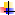 1. «Посчитай птиц». С ребенком, который умеет считать, можно поиграть в такую игру: кто заметит больше птиц за время прогулки. Закончить игру можно следующим образом: покормите птиц пшеном или специальным кормом.2. «Шаги лилипута». В эту игру хорошо играть нескольким детям или всей семьёй. Выберите цель и наметьте линию старта. Пусть играющие посоревнуются: кто быстрее пройдет дистанцию лилипутскими шагами (это такие шаги, когда нога при шаге ставится впритык к другой ноге). «Гигантские шаги». Смысл игры такой же. Однако теперь ребенок должен расставлять ноги так широко, как он только может (взрослые же, могут слегка поддаться…).3. «Пускаем солнечных зайчиков». Если погода солнечная, не забудьте прихватить с собой зеркальце. Малыш будет рад сделать день еще более солнечным, пуская солнечные блики на дома и деревья. Выберите какую-нибудь отдаленную цель и потренируйтесь, кто сможет запустить зайчика так далеко.4. «Пускаемся в плавание по луже». Смастерите дома или прямо на прогулке кораблики, а затем запускайте их в ближайшей луже.5. «Пускаем пузыри … в плавание!» Пускать в плавание по лужам можно не только кораблики, но и мыльные пузыри. На воде они будут держаться дольше и переливаться всеми красками. Наблюдение за такими пловцами – сплошное удовольствие.6. «Ищем первые признаки весны». Вооружитесь фотоаппаратом и отправляйтесь на поиски весны. Первые набухшие почки, оживленные пташки – все это первые знаки того, что весна уже близко.7. «Рисуем на асфальте». Если асфальт сухой, самое время достать цветные мелки и нарисовать приглашение весне: солнышко, цветы и травку. Возможно, это ускорит приход тепла!8. «Развиваем скорость и координацию». Правила просты: дети становятся между двумя ведущими, их цель – выбить игроков из центра с помощью мяча. Мяч лучше всего брать надувной, чтобы не повредить детей. Берите мяч побольше, тогда задача малышей существенно усложнится, а риск травм уменьшится.9. «Развиваем координацию». Участники становятся напротив ведущего. Все дети, должны показать движения, обратные тем, что показывает ведущий. Например, если ведущий опускает руки, малыши должны их поднять, если ведущий приседает, дети должны подпрыгнуть и т.д. Если малыш ошибся три раза, он выбывает. Победителем становится тот, кто выдержит дольше всех.10. «Развиваем скорость движения». Для этой игры Вам нужны мяч и мел. На асфальте нарисуйте круг диаметром примерно в 2 метра и обозначьте направления движения. Ребенок встает в центр и бьет мячом об землю, после он убегает по заданному направлению. Пока мячик делает 3 удара, малыш должен бежать. Выигрывает тот, кто дальше убежит. Это игра является групповой, но и может быть одиночной.11. «Развиваем прыгучесть». Для этой игры нужно несколько игроков, следует поделить их на команды. На земле рисуется линия, с помощью которой будет измеряться длина прыжка.Игры на свежем воздухе - всегда весело и увлекательно! Играйте со своим ребенком — это укрепляет взаимосвязь между родителями и детьми, а также способствует созданию более надежных доверительных отношений в семье. О том, что "солнце, воздух и вода - наши лучшие друзья", мы помним с детства. Дело за малым - сделать так, чтобы и наши малыши росли в окружении этих верных "товарищей" с самых первых дней.